Booking FormEnvironment Agency Updated Guidelines for Groundwater Protection in Cemeteries SeminarThursday 15 June 2017    10.00 – 16.30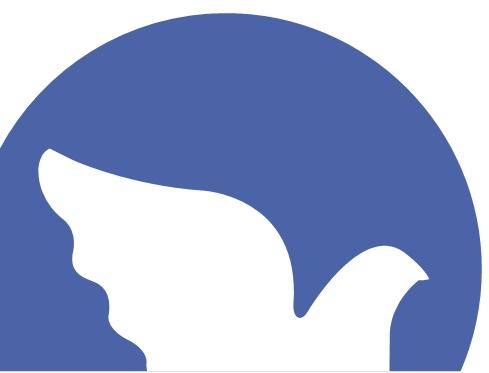 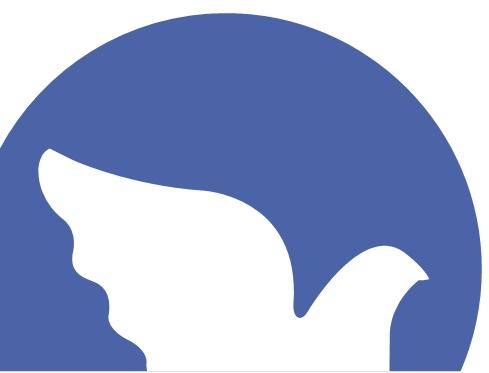 Hillscourt, Rose Hill, Rednal, Birmingham, B45 8RS 	£95.00 for ICCM, FBCA, APCC and SLCC Members, £125.00 for non-members (prices are ex VAT)The fee for the event covers attendance, documentation, lunch and refreshments. The fee is £95.00 + VAT members and £125.00 + VAT for non-members. The ICCM member rate also applies to members of the SLCC, FBCA or APCC.Please do not send cash or a cheque with the booking form – an invoice will be sent to you at the address given above.Cancellations and refunds – receipt of the completed booking form is a contract. Cancellations must be made in writing at least 10 working days before the event, and will incur a 20% administration fee. Cancellations made after 10 working days before the event will not be refunded. No refund will be given for non-attendance. Substitution of delegates at no extra charge may be made by emailing julie.dunk@iccm-uk.com. In the unlikely event of cancellation by the organisers, any fees paid will be refunded but no further liability will be accepted. The organisers reserve the right to make changes to the programme, speakers and venue should this be necessary.I wish to attend/send the following delegate(s) to the ICCM Groundwater in Cemeteries Seminar at Hillscourt on Thursday 15 June 2017:I wish to attend/send the following delegate(s) to the ICCM Groundwater in Cemeteries Seminar at Hillscourt on Thursday 15 June 2017:I wish to attend/send the following delegate(s) to the ICCM Groundwater in Cemeteries Seminar at Hillscourt on Thursday 15 June 2017:I wish to attend/send the following delegate(s) to the ICCM Groundwater in Cemeteries Seminar at Hillscourt on Thursday 15 June 2017:I wish to attend/send the following delegate(s) to the ICCM Groundwater in Cemeteries Seminar at Hillscourt on Thursday 15 June 2017:I wish to attend/send the following delegate(s) to the ICCM Groundwater in Cemeteries Seminar at Hillscourt on Thursday 15 June 2017:I wish to attend/send the following delegate(s) to the ICCM Groundwater in Cemeteries Seminar at Hillscourt on Thursday 15 June 2017:I wish to attend/send the following delegate(s) to the ICCM Groundwater in Cemeteries Seminar at Hillscourt on Thursday 15 June 2017:I wish to attend/send the following delegate(s) to the ICCM Groundwater in Cemeteries Seminar at Hillscourt on Thursday 15 June 2017:I wish to attend/send the following delegate(s) to the ICCM Groundwater in Cemeteries Seminar at Hillscourt on Thursday 15 June 2017:I wish to attend/send the following delegate(s) to the ICCM Groundwater in Cemeteries Seminar at Hillscourt on Thursday 15 June 2017:I wish to attend/send the following delegate(s) to the ICCM Groundwater in Cemeteries Seminar at Hillscourt on Thursday 15 June 2017:Member of ICCM, SLCC, FBCA, APCC?Member of ICCM, SLCC, FBCA, APCC?Member of ICCM, SLCC, FBCA, APCC?Name 1:Y/NY/NName 2:Y/NY/NName 3:Y/NY/NRepresenting:Representing:Email:Confirmation of attendance will be sent by email within 14 days of receipt of the booking formConfirmation of attendance will be sent by email within 14 days of receipt of the booking formConfirmation of attendance will be sent by email within 14 days of receipt of the booking formConfirmation of attendance will be sent by email within 14 days of receipt of the booking formConfirmation of attendance will be sent by email within 14 days of receipt of the booking formConfirmation of attendance will be sent by email within 14 days of receipt of the booking formConfirmation of attendance will be sent by email within 14 days of receipt of the booking formConfirmation of attendance will be sent by email within 14 days of receipt of the booking formConfirmation of attendance will be sent by email within 14 days of receipt of the booking formConfirmation of attendance will be sent by email within 14 days of receipt of the booking formConfirmation of attendance will be sent by email within 14 days of receipt of the booking formAddress for invoice:Address for invoice:Address for invoice:Order No:Phone No:Any Special Dietary/Access Requirements:Any Special Dietary/Access Requirements:Any Special Dietary/Access Requirements:Any Special Dietary/Access Requirements:Any Special Dietary/Access Requirements: